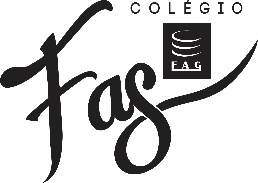 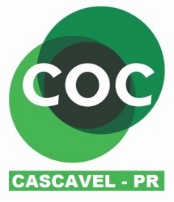 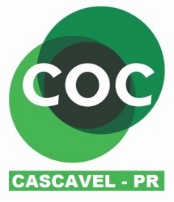 SEGUNDA ATIVIDADE: LET’S REVIEW SOME OF THE ANIMALS THAT WE LEARNED THESE DAYS: (Vamos revisar alguns vocabulários de animais  que aprendemos nestes dias):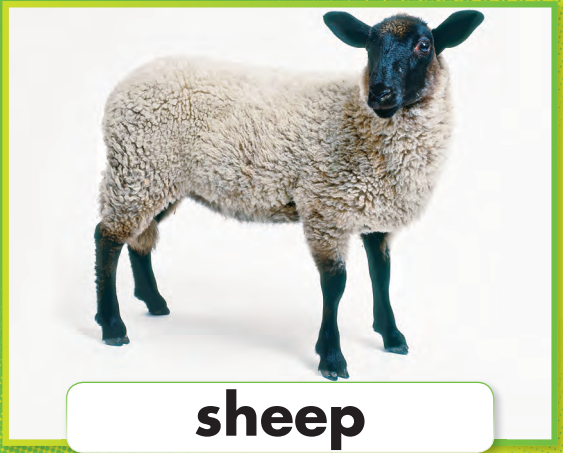 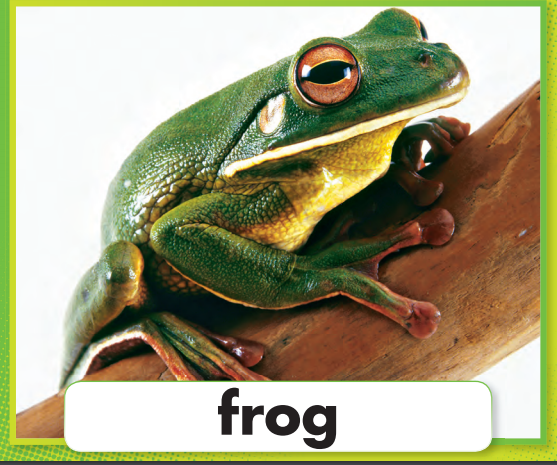 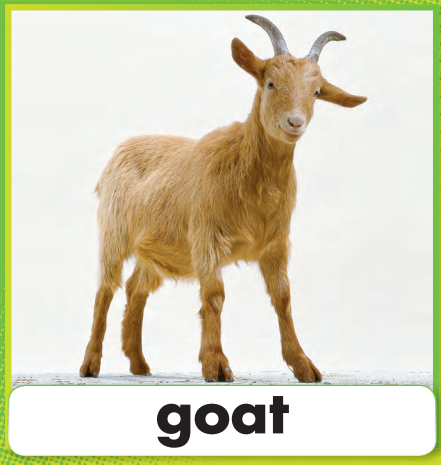 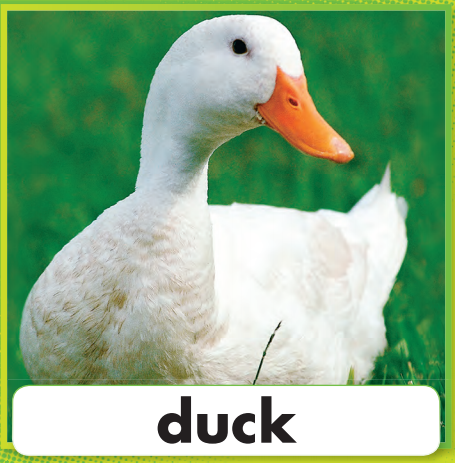 NOW, IN A PIECE OF PAPER, DRAW THE ANIMAL THAT IS GREEN (Agora, em um pedaço de papel, desenhe o animal que é verde).